Savivaldybei priklausančių pastatų (statinių),  tinkamų gamybinei ar kitai ekonominei veiklai, aprašymas (Pastatas pardavimui)Kontaktinis asmuo: Jūratė Šinkūnienėtel.: (8 458) 71638mob. tel. (8 686) 95523el. paštas j.sinkuniene@post.rokiskis.ltNuotraukos: 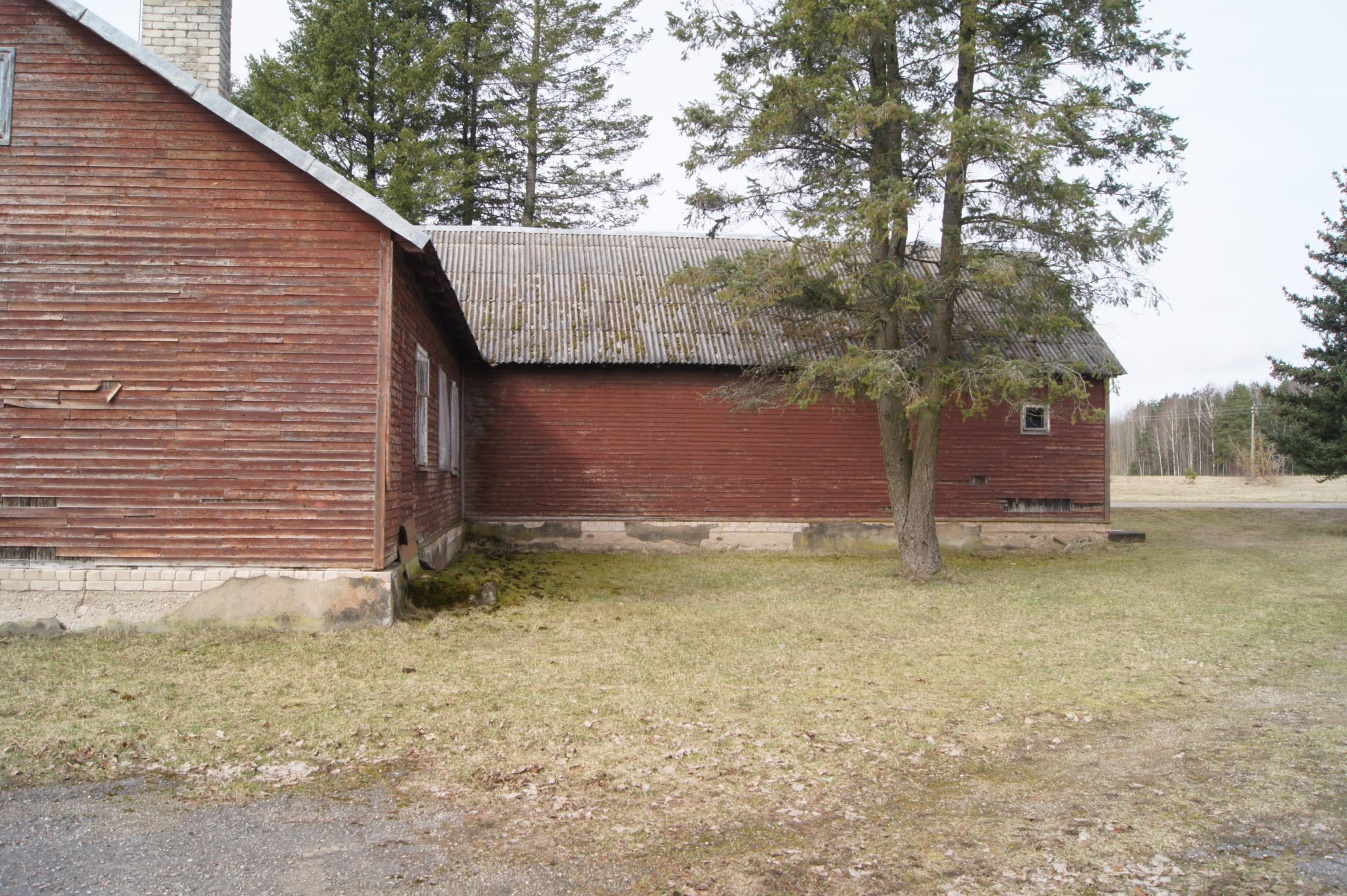 Pastato charakteristikos Pastato charakteristikos Adresas (vietovė)Rokiškio g. 21, Gediškių k., Obelių sen., Rokiškio r. sav.Nuosavybės forma Rokiškio rajono savivaldybės tarybaDetalusis planas (Yra/Nėra)YraEsama pastato (statinio) paskirtis (aprašyti)Pastatas – kultūros namaiPlanuojamo pastato (statinio) paskirtis pagal teritorijų planavimo dokumentus (aprašyti)PardavimuiPatalpų plotas (kv.m) 223,83Esama pastato (statinio) būklė (gera, patenkinama, bloga) patenkinamaGretimų teritorijų režimas (aprašyti)GyvenvietėAr pastatas (statinys) eksploatuojamas? (Taip/Ne)TaipSusijusi su pastatu (statiniu) susisiekimo ir inžinerinė infrastruktūraSusijusi su pastatu (statiniu) susisiekimo ir inžinerinė infrastruktūraSusisiekimo infrastruktūra (aprašyti):Magistraliniai, rajoniniai keliaiKvartaliniai keliai (gatvės)Rokiškio g., Obelių g.Inžinerinė infrastruktūra (magistralinė, kvartalinė) (aprašyti):VandentiekisBuitinės ir lietaus nuotėkosElektros tinklaiGatvių apšvietimo tinklaiŠilumos tinklaiElektros tinklaiGatvių apšvietimo tinklaiKrosninis šildymas